Соседский центр информирует: МЕРОПРИЯТИЯ  НА  ФЕВРАЛЬ  2020г.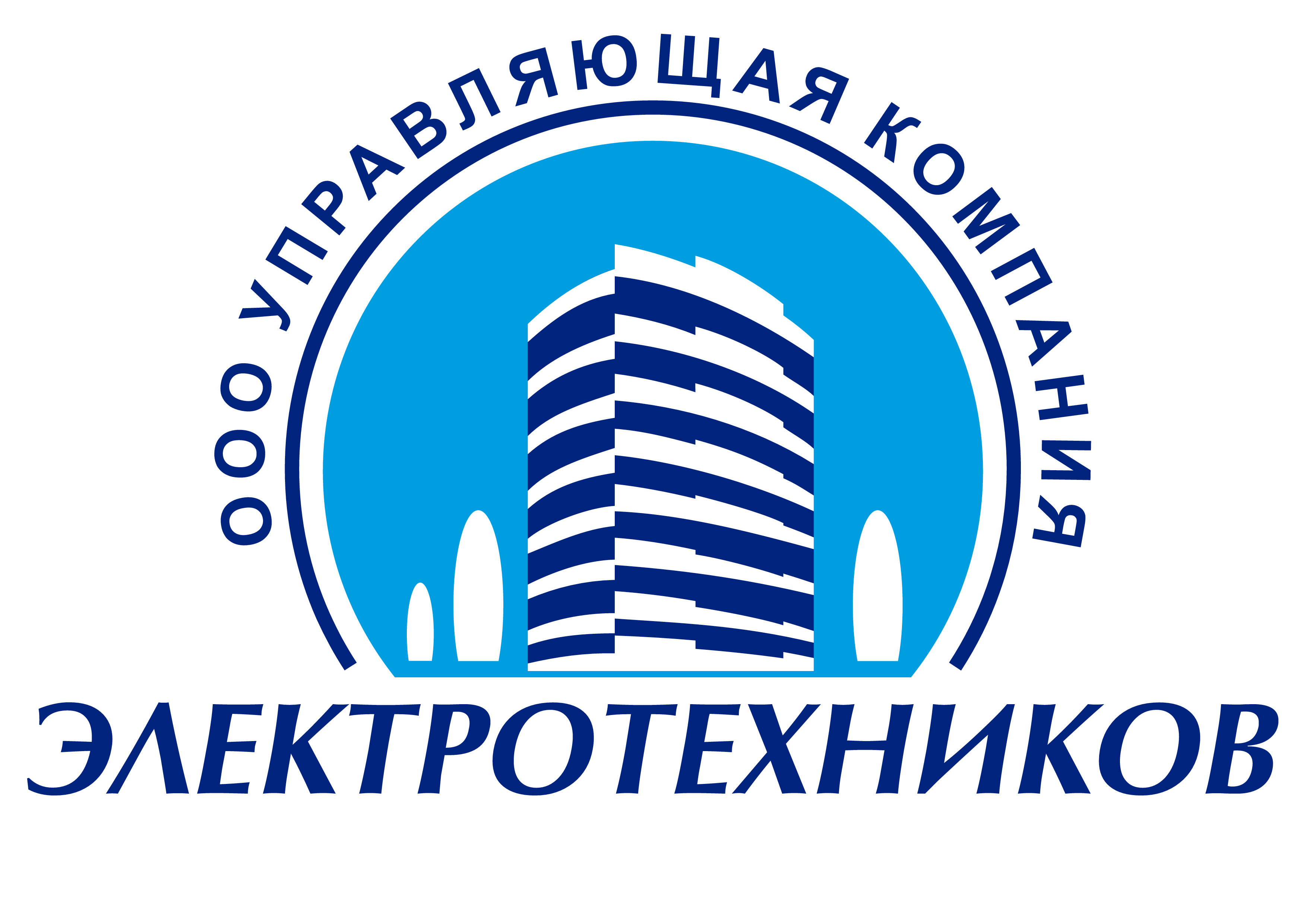 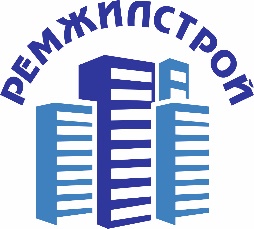 Предлагаем Вам стать активным участником Соседского центра. Если Вы хотите принять участие в каком-либо мероприятии необходимо просто позвонить по телефону 8-906-121-10-08, 91-77-30.Дата проведенияВремя проведенияМероприятие« Есть повод сходить в кино!»« Есть повод сходить в кино!»« Есть повод сходить в кино!»10.02.2020г.,  17.02.2020г., Понедельник10.00(может быть скорректировано)Кинотеатр «Мадагаскар» ТЦ «Санрайз-Сити» или «Иллюзиум» Количество мест ограничено. Предварительная запись по телефону Мурашова Елена Тарасовна 89061211008«Боулинг-это классно».  Стоит  один раз попробовать чтобы полюбить навсегда!«Боулинг-это классно».  Стоит  один раз попробовать чтобы полюбить навсегда!«Боулинг-это классно».  Стоит  один раз попробовать чтобы полюбить навсегда! 11.02.2020г.,  25.02.2020г. Вторник12.00-13.00«Боулинг-это классно».  Стоит  один раз попробовать чтобы полюбить навсегда! Центр «БОМБЕЙ» (ост. Форт-Диалог рядом с Экспо-Кама).Количество мест ограничено. Предварительная запись по телефону Мурашова Елена Тарасовна 89061211008Школа ЖКХШкола ЖКХШкола ЖКХ05.02.2020г., 12.02.2020г., 19.02.2020г., 26.02.2020г. Среда10.00 05.02.2020г. тема урока проведение ОСС. Выступающий руководитель клиентского сервиса Мурашова Е.Т.12.02.2020г. тема урока «Капитальный ремонт МКД». Выступающий начальник ПТО Отто О.С. 19.02.2020г. тема урока «Инженерные сети» выступающий главный инженер Дятлова Т.С.26.02.2020г. тема урока: «Новинки в законодательстве» выступающий начальник юридического отдела Шакирова Л.А.Количество мест ограничено. Предварительная запись по телефону Мурашова Елена Тарасовна 89061211008«Литературный кружок « Книголюбы»«Литературный кружок « Книголюбы»«Литературный кружок « Книголюбы»06.02.2020г., 13.02.2020г., 20.02.2020г., 27.02.2020г.Четверг14:00Литературный кружок "Книголюбы"Соседский центр 16/03-3 подъезд, Запись по телефону: 89375760331.  Руководитель: Компанеец Ольга Борисовна. Ресторан – это доступно, а главное – полезно! Огонек «Хорошее настроение».Ресторан – это доступно, а главное – полезно! Огонек «Хорошее настроение».Ресторан – это доступно, а главное – полезно! Огонек «Хорошее настроение».27.02.2020г. Четверг15.00- 18.00Встречаемся в кафе «Сметана». Приглашаем, будет  весело!Количество мест ограничено. Предварительная запись по телефону Мурашова Елена Тарасовна 89061211008«Галотерапия» ( соляная пещера) «Галотерапия» ( соляная пещера) «Галотерапия» ( соляная пещера) 14.02.2020г., 21.02.2020г.  Пятница12:30- 13:10,  13:30-14:10.Галотерапия - это целебное воздействие соли на организмКоличество мест ограничено. Предварительная запись по телефону Мурашова Елена Тарасовна 89061211008